A Place to WaitBy: Debora BaileyWatch as light emerges highlighting each new color, constantly changing the surface texture as it brushes each objectAccept stillness, be watchful, anticipating what possibilities open before your eyesInternalize peace provided, warmth of the sun, and soothing sounds of moving waterSurroundings are Transformed into digitized particles implanted on your mind and soulWatch, Accept, and Internalize, Be Transformed: Wait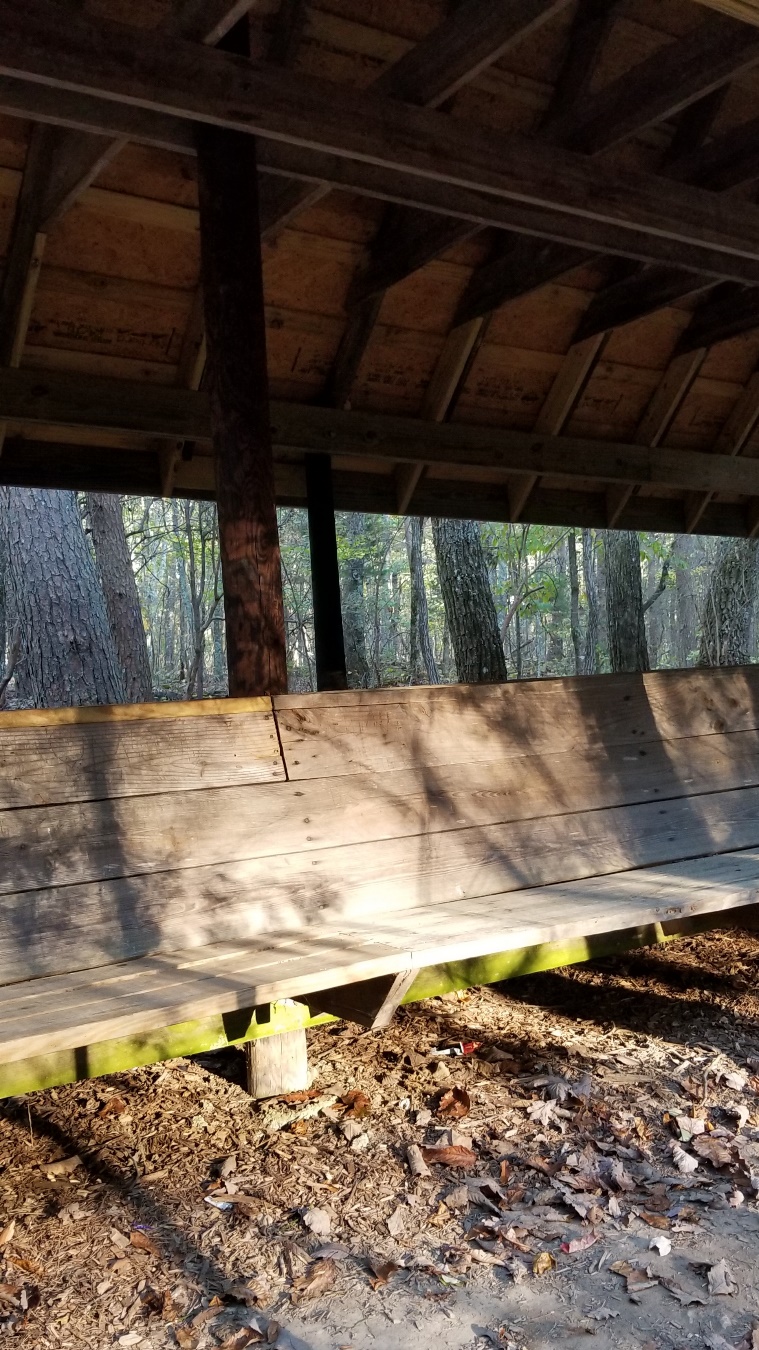 